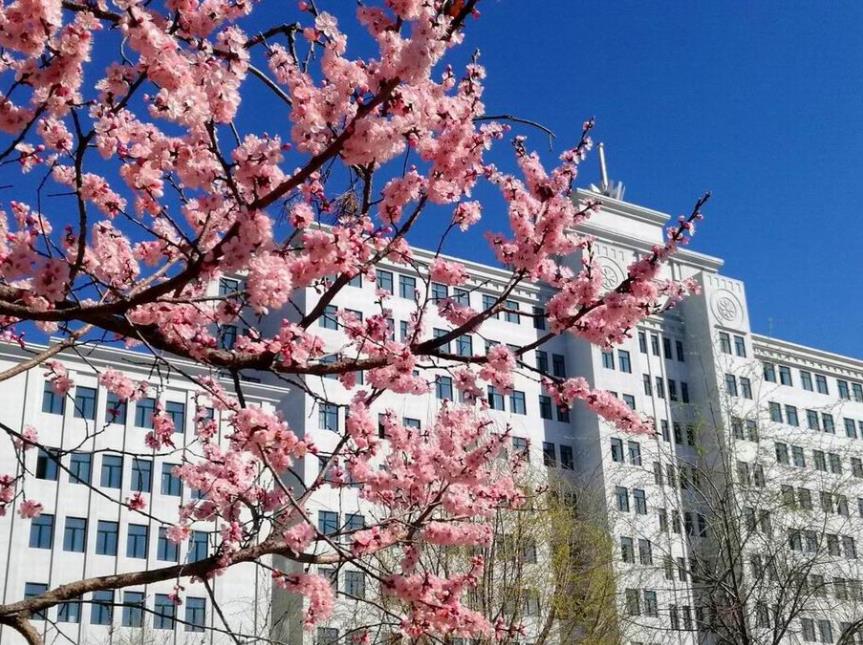 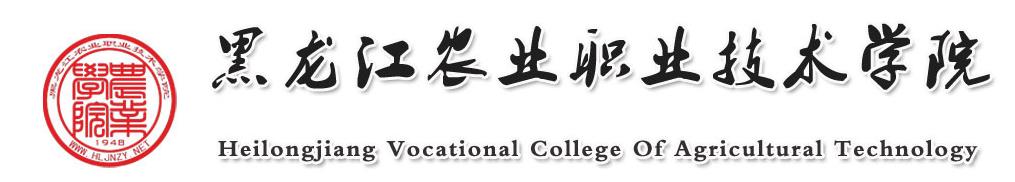 前言就业问题关系到社会稳定、国家政权的巩固和构建社会主义和谐社会目标的实现。高等教育作为科技第一生产力和人才第一资源的重要结合点，在国家发展中具有十分重要的地位和作用。为全面反映毕业生的就业状况，积极发挥就业状况对教育教学的反馈作用，进一步完善学科专业预警，健全就业与招生计划、人才培养、专业调整的联动机制，促进人才培养与经济社会发展紧密对接，黑龙江农业职业技术学院根据《国务院关于进一步做好新形势下就业创业工作的意见》及《教育部关于做好2019届全国普通高等学校毕业生就业创业工作的通知》的要求，结合学校实际特编制《黑龙江农业职业技术学院2019届毕业生就业质量年度报告》。本报告数据样本来源于黑龙江省教育厅就业管理系统的2019届毕业生就业方案和第三方评价机构的调研数据，报告全面反映了毕业生的就业状况及毕业生和用人单位对学校教育教学、就业服务工作的反馈。总体情况如下：截止2019年11月，黑龙江农业职业技术学院2019届毕业生共1335人，毕业生整体就业率为96.25%，毕业生总体就业质量满意度为96.90%，对母校的推荐度为91.74%，对母校的综合满意度为96.07%，整体就业情况较好。通过本报告，希望社会各界能够进一步了解黑龙江农业职业技术学院的人才培养特色、就业创业工作亮点，关心并支持学校毕业生的就业创业工作，对相关工作常提宝贵意见和建议，促进学校长期稳定发展。学校概况黑龙江农业职业技术学院坐落在素有“华夏东极”、“东方第一城”、“东北小延安”之称的中国最佳生态环境魅力城市、国家智慧城市——佳木斯市，学院南毗水源山公园、北邻火车站，风景秀丽、交通便利。办学历史悠久：学院始建于1948年，历经松江省呼兰农林技术专门学校、松江省佳木斯农林高级职业学校、松江省农业技术学校、东北农学院合江分院、合江地区“五·七”中等专业学校、合江地区“五·七”大学、黑龙江省佳木斯农业学校等时期，2001年3月，经黑龙江省人民政府批准，在省内首批由中专学校晋升为高职学院，步入全国普通高等院校行列，现为黑龙江省骨干高等职业院校建设学院。办学条件优越：学院校区占地面积660亩，建筑面积22.4万平方米，资产总值3.1亿元，专业实验室138个，校内实训基地13个、校外实训基地300多个、多媒体教室51个。校园计算机信息网络建设水平较高，校园内无线网络实现了全覆盖。师资力量雄厚：学院现有教职工428人，其中专任教师270人，专任教师中教授44人，副教授94人，“双师型”教师103人，博士10人,硕士153人,全国农业职业教育教学名师8人，省级名师4人，省级教学新秀2人，省级优秀教学团队3个，省高校教学管理质量奖个人4人、集体3个,省高校师德标兵6人，第六批佳木斯市有突出贡献专业技术人才3人。同时，学院还聘请了美国新泽西大学赵庆十教授等一大批行业内的著名专家学者担任客座教授或兼职教授。专业门类齐全：学院设有农学院、动物科技学院、食品药品学院、建筑工程学院、机电工程学院、信息工程学院、经济管理学院、国际合作学院、应用技术学院、思想政治理论课教学部、军事体育教学部等11个教学院（部），拥有涵盖理、工、农、经、建等学科门类的38个热门专业，其中2个国家级重点专业，5个中央财政支持重点建设专业，9个省财政支持重点建设专业，省级精品课11门，分析检测中心1个，职业技能鉴定中心1个。目前在校学生5653人。办学形式多样：形成了“工学交替、订单培养、带薪顶岗、出国留学”为鲜明特色的办学模式。国内订单培养与青岛海尔集团、北汽福田汽车制造有限公司、一汽集团吉林汽车有限公司、德国拜耳作物科学有限公司、联想集团、大连华信计算机技术股份有限公司、北京大北农集团、深圳博伦特光电有限公司、山东京博农业科技有限公司等进行订单培养。与长三角、珠三角、环渤海、环首都经济圈的300余家用人单位签订了长期合作协议,以保证毕业生高层次、高薪酬就业。近五年毕业生初次就业率平均85%以上。对外国际合作与日本拓殖大学、苫小牧驹泽大学、新泻国际综合学院、仓敷艺术科学大学、千叶科学大学、罔山理科大学、东日本国际大学和俄罗斯远东国立人文社会科学院、联邦纳霍德卡商业技术学院、俄罗斯布里亚特共和国国立农业大学等院校联合办学。现有近500名学生出国留学深造。办学成果丰硕：近几年学院先后被授予“国家高职高专人才培养工作水平评估‘优秀”’院校”、首批“省级骨干高职院”、“省级文明单位标兵”、“省学生工作先进集体”、“黑龙江省教育系统先进集体”、“全省高等学院毕业生就业工作先进集体”、“省级花园式学校”、“省级高校文明校园标兵”等。第一章 2019届毕业生就业基本情况一、毕业生基本规模黑龙江农业职业技术学院2019届毕业生共1335人。二、毕业生结构及分类（一）性别结构2019届女性毕业生人数为418人，占毕业生总人数的31.31%；男性毕业生人数为917人，占毕业生总人数的68.69%。如图所示：图1-1 2019届毕业生性别分布情况（二）民族结构2019届毕业生主要来自汉族、满族、蒙古族和朝鲜族。其中汉族人数最多，有1275人，占比95.51%；其次是满族，有32人，占比2.40%。如表所示：表1-1 2019届毕业生按民族分布情况（三）各院系、专业结构分院系来看，机电工程分院（336人）和经济管理分院（225人）人数较多。分专业来看，机电一体化技术专业人数最多，有111人，占比为8.31%；其次是会计（注册会计师）专业，有105人，占比7.87%。如表所示：表1-2 2019届毕业生院系专业分布情况（四）生源地结构1.生源地结构2019届毕业生生源主要来自于黑龙江省，生源人数为1287人，占比96.40%。外省生源中，内蒙古自治区生源人数最多，有22人，占比1.65%。具体如表所示：表1-3 2019届毕业生生源地分布情况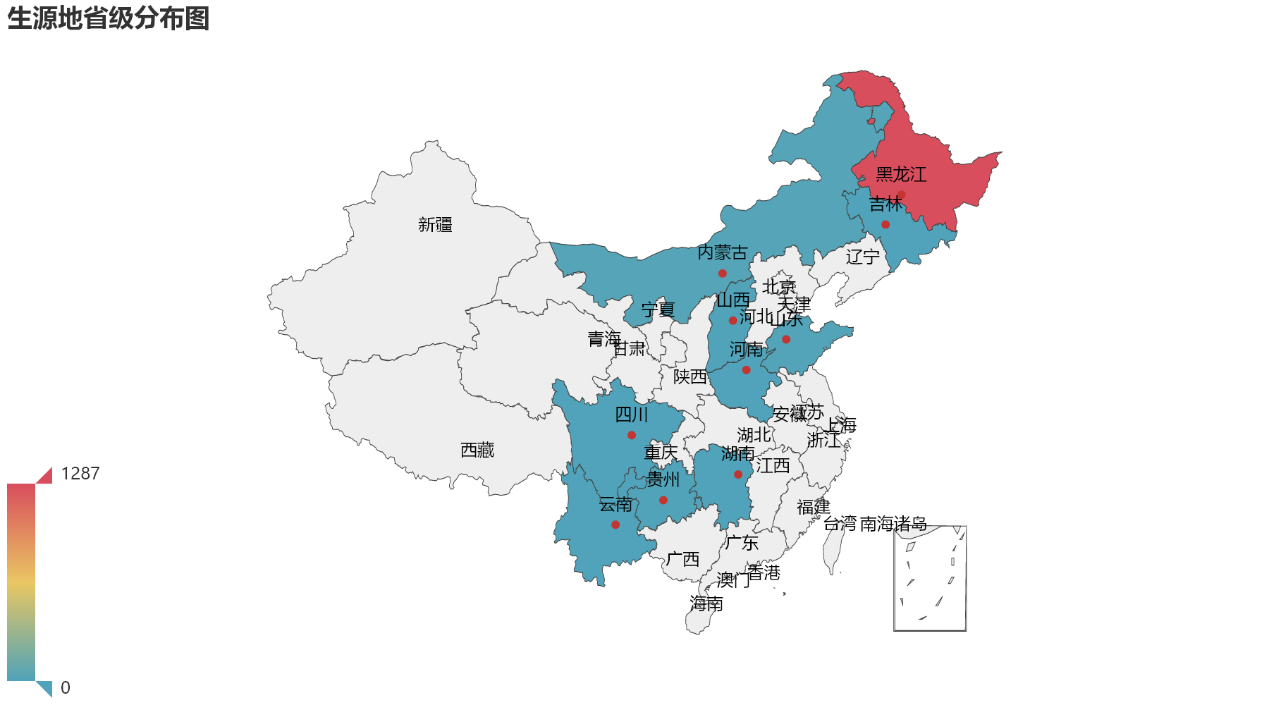 图1-2 2019届毕业生生源地省级分布图2.省内生源生源地分布进一步来看，省内生源的毕业生主要分布在佳木斯市，占比为20.90%；其次是齐齐哈尔市，占比为15.31%；再次是绥化市，占比为14.14%。具体地域分布如表所示：表1-4 2019届毕业生省内生源地分布情况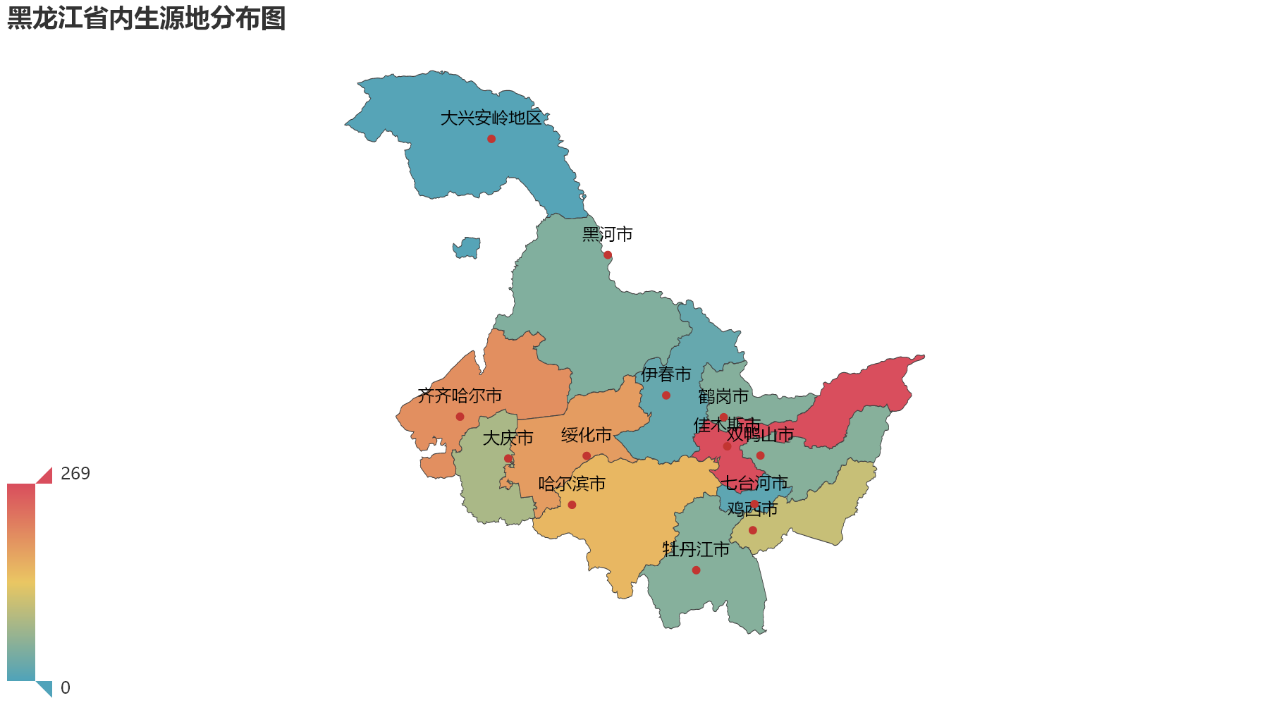 图1-3 黑龙江省内生源地分布图（五）困难类别分布2019届毕业生按不同困难类别来看，家庭困难生人数最多，有743人，占比为55.66%；其次是非困难生，有592人，占比为44.34%。如表所示：表1-5 按困难类别分布情况三、就业率情况（一）毕业生就业基本情况1.毕业生就业基本情况截止2019年11月底，2019届毕业生整体就业率为96.25%（就业率=（签就业协议形式就业+升学+出国、出境）/毕业生总人数）。主要以签就业协议形式就业为主，占比92.13%；其次是“升学”，占比3.07%。如表所示：表1-6 2019届毕业生毕业去向2.分性别就业情况2019届女性毕业生就业率为97.13%，男性毕业生就业率为95.86%。女性毕业生就业率高于男性毕业生。如表所示：表1-7 分性别就业情况（二）困难生就业情况2019届非困难生的就业率为96.96%，家庭困难生的就业率为95.69%。如表所示：表1-8 困难生就业情况（三）各院系、专业就业率2019届毕业生分院系来看，农学分院就业率最高，为100.00%；其次为动物科技分院，就业率99.31%。分专业来看，全校有31个专业就业率均为100.00%。如表所示：表1-9 毕业生各院系专业就业率（四）各民族毕业生就业率2019届毕业生中，汉族毕业生就业人数为1226人，就业率为96.16%；除侗族外，满族、蒙古族、朝鲜族、回族、达斡尔族等少数民族毕业生就业率均为100.00%。如表所示：表1-10 各民族毕业生就业率四、毕业生流向此部分只分析就业形式为签就业协议形式就业的1230名2019届毕业生流向情况。（一）签约单位性质2019届毕业生签约单位性质主要集中在其他企业，占比达到98.46%；其次是其他事业单位，占比0.73%。如表所示：表1-11 毕业生签约单位性质备注：其他企业根据《关于调整全国普通高等学校毕业生就业数据库结构及代码标准的通知》，单位性质中其他企业主要指除国有企业和三资企业外的民营企业。（二）签约单位行业2019届毕业生整体行业分布相对比较均匀，且涉猎行业比较广泛。其中批发和零售业占比最大，为45.20%；其次是农、林、牧、渔业，占比24.47%。如表所示：表1-12 毕业生签约单位行业（三）工作职位类别2019届毕业生工作职位类别主要有：其他专业技术人员（48.54%）、农林牧渔业技术人员（26.10%）、商业和服务人员（23.25%）。如表所示：表1-13 毕业生工作职位类别（四）签约地域分布2019届毕业生签约地域主要集中在黑龙江省（66.99%），其次为北京市（7.72%）。由此可知，超六成毕业生选择留在本省，服务本地经济社会发展；也有一部分毕业生选择去东部沿海和一线城市发展。具体地域分布如表所示：表1-14 毕业生签约省域分布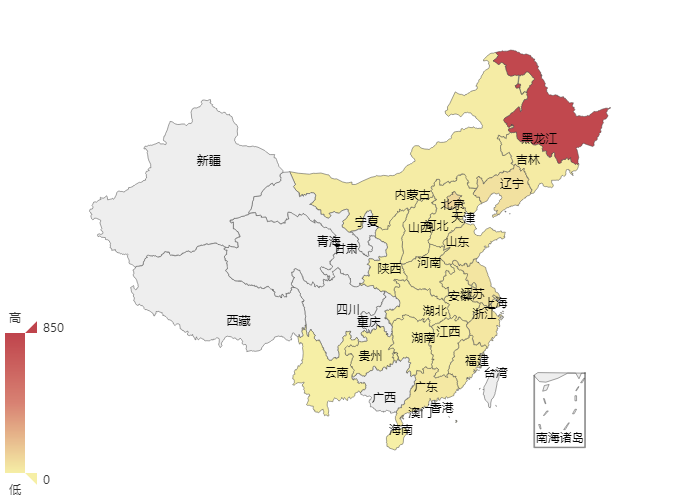 图1-4 毕业生签约省域分布五、毕业生升学情况（一）基本升学情况2019届毕业生中，有41人选择继续升学提高学历水平，占2019届毕业生总人数的3.07%。（二）分性别升学情况分性别来看，2019届选择升学的毕业生中，女性毕业生共29人，女性升学率为6.94%；男性毕业生共12人，男性升学率为1.31%，女性毕业生升学率高于男性毕业生升学率。如图所示：图1-5 毕业生分性别升学情况备注：女性毕业生升学率=女性毕业生升学人数/女性毕业生总人数；男性毕业生升学率=男性毕业生升学人数/男性毕业生总人数（三）各院系、专业升学情况分院系来看，经济管理分院与动物科技分院的升学率较高，分别为10.22%和5.56%；分专业来看，应用俄语专业毕业生的升学率最高，为14.29%。如表所示：表1-15 毕业生各院系、专业升学情况六、未就业毕业生情况2019届未就业毕业生共50人，占2019届毕业生总人数的3.75%。其中男性毕业生共38人，占未就业毕业生总人数的76.00%。如图所示：图1-6 2019届总体未就业毕业生性别分布情况2019届总体未就业毕业生院系、专业分布情况如下表所示：表1-16 2019届总体未就业毕业生院系、专业分布情况第二章 2019届毕业生就业质量调查与分析一、毕业生求职结果分析（一）毕业生获取当前工作的渠道调研数据显示，通过校园招聘会获得当前工作的毕业生占比最多，为24.62%；16.52%的毕业生是通过学校发布的招聘信息获得当前工作机会；16.35%的毕业生是通过专业老师提供获得当前工作。如图所示：图2-1 毕业生获取当前工作的渠道备注：母校推荐（校园招聘会、老师或校友推荐、母校就业网站等）；自己直接联系应聘（参加社会公考、直接联系单位）；社会中介推荐（人才市场、社会网站）。（二）毕业生求职影响因素调研数据显示，毕业生认为学历和实践/工作经验是影响求职的重要因素，占比分别为22.16%、19.13%。如图所示：图2-2 毕业生求职影响因素二、毕业生就业质量分析（一）毕业生的就业质量满意度分析（包括已落实就业单位、继续深造与出国、自主创业）调研数据显示，毕业生就业质量满意度（满意度=非常满意+满意+比较满意）为96.90%。如图所示：图2-3 毕业生的就业质量满意度（二）毕业生薪资水平1.毕业生总体薪资水平调研数据显示，2019届毕业生薪资水平主要分布在3001-4000元，占比为26.75%；其次是4001-5000元，占比24.36%。如图所示：图2-4 毕业生的总体薪资水平2.签约单位提供的社会保障调研数据显示，2019届毕业生的签约单位中，有49.44%的单位在提供五险一金/四险一金外，还提供了其他保障和补贴（如企业年金）。如图所示：图2-5 毕业生签约单位提供的社会保障3.毕业生就业待遇满意度分析调研数据显示，2019届毕业生薪资整体满意度（满意度=非常满意+满意+比较满意）为94.75%。如图所示：图2-6 毕业生薪资满意度分析（三）毕业生岗位与专业相关度1.毕业生岗位与专业相关度调研数据显示，2019届毕业生岗位与专业的相关度为77.07%，其中，“非常相关”占比最高，为35.67%。如图所示：图2-7 毕业生岗位与专业相关度2.毕业生岗位与专业不相关原因进一步对岗位与专业不相关的毕业生进行分析，数据显示，除其他外，17.11%的毕业生岗位与专业不相关是由于迫于现实先就业再择业；11.84%的毕业生因为本专业工作不符合个人职业期待。如图所示：图2-8 毕业生岗位与专业不相关原因（四）毕业生工作与理想职业一致度调研数据显示，毕业生工作与理想一致度（一致度=非常一致+一致+比较一致）为86.15%。如图所示：图2-9 毕业生工作与理想职业一致度（五）工作满意度调研数据显示，2019届毕业生对于目前工作满意度最高的方面是工作内容，为96.50%；其次是工作氛围，满意度为95.70%；如图所示：图2-10 工作满意度三、毕业生自主创业情况分析（一）毕业生自主创业原因参与调研的自主创业毕业生中，创业原因为“对创业充满兴趣、激情”和“希望通过创业实现个人理想”的占比最高，分别为50.00%和25.00%。如图所示：图2-11 毕业生自主创业原因（二）毕业生自主创业类型参与调研的自主创业毕业生中，53.03%的毕业生创业类型为“从事企业创业”。如图所示：图2-12 毕业生自主创业类型（三）毕业生创业资金来源参与调研的自主创业毕业生中，45.31%的毕业生创业资金来源为“个人赚取/个人积蓄”。如图所示：图2-13 毕业生创业资金来源（四）毕业生自主创业中遇到的困难调研数据显示，毕业生认为产品服务的营销推广是自主创业过程中遇到的主要困难，占比为25.74%。除此以外，资金的筹备（20.79%）也是毕业生自主创业路上遇到的难题。如图所示：图2-14 毕业生创业过程中遇到的困难（五）毕业生自主创业前做过的准备调研数据显示，向成功创业者学习（29.91%）是毕业生自主创业前主要做的准备。如图所示：图2-15 毕业生创业前的准备统计（六）希望学校提供的创业相关服务调研数据显示，在对学校创业相关服务的建议中，毕业生主要希望学校开设创业相关课程（25.88%）。如图所示：图2-16 毕业生希望学校创新创业教育方面开展的课程四、毕业生继续深造/升学情况分析（一）毕业生继续深造情况调研数据显示，57.41%的毕业生选择在国内继续深造，而提升综合能力（42.59%）是毕业生继续深造的主要原因。如图所示：图2-17 毕业生继续深造情况（二）毕业生继续深造专业与所学专业一致度调研数据显示，46.30%的毕业生表示继续深造专业与所学专业一致，40.74%的毕业生表示继续深造专业与所学专业相近/相关；与所学专业无关的仅占比12.96%。如图所示：图2-18 毕业生继续深造专业与所学专业一致度五、毕业生未就业情况分析（一）毕业生目前未就业的原因调研数据显示，38.98%的毕业生目前未就业的主要原因是正在择业尚未落实就业单位；除此以外，在准备公务员、事业单位等各类招考也是毕业生目前尚未就业的重要原因，占比为19.49%。如图所示：图2-19 毕业生目前未就业原因（二）毕业生求职中关注的因素调研数据显示，毕业生在求职中主要关注的是工作待遇（24.05%）、工作稳定性（21.52%）及个人发展空间（19.62%）。如图所示：图2- 毕业生求职中关注的因素（三）毕业生参加岗位面试家数调研数据显示，毕业生参加岗位面试的公司家数多集中在1-3家，占比为72.88%。如图所示：图2-21 毕业生参加岗位面试家数（四）毕业生择业时的定位调研数据显示，毕业生在求职中的择业定位依次是：民营企业（33.33%）、国有企业（25.00%）、其他事业单位（15.00%）等。如图所示：图2-22 毕业生择业时的定位（五）毕业生求职过程中遇到的主要问题调研数据显示，毕业生在求职过程中遇到的主要问题是待遇和条件不符合预期（20.47%）、其次是缺乏就业实践经验（19.69%）。如图所示：图2-23 毕业生求职过程中遇到的主要问题（六）毕业生希望从学校获得的帮助与指导调研数据显示，毕业生希望从学校获得的帮助与指导有：求职技巧培训（28.71%）、增加职位信息（21.78%）等。如图所示：图2-24 毕业生希望从学校获得的帮助与指导第三章 2019届毕业生就业工作总结一、毕业生就业工作主要举措1.较早的实施了“一把手”工程。长期以来，学院党委领导高度重视就业工作，把毕业生就业工作纳入到了学校“一把手”工程。学院定期召开党委会，院长办公会研究、部署学生就业工作。院长于波同志强调，“要全方位、多渠道地探索就业工作新模式，加大投入力度，健全和完善就业工作机制，打响农职院就业工作品牌”。提出了“1+1”就业工作管理模式，校、院二级均由“一把手”担任就业领导小组组长，形成了“一把手”重视就业工作、长期抓就业工作，营造了上下联动、全员参与就业的良好氛围。2.抓好两个市场，搞好两个服务就业渠道进一步拓宽。认真抓好校内、校外两个就业市场，即在学校内采取“请进来”办法，学院每年都要举办90余场专场招聘会，邀请来校招聘的用人单位达500多家。我们借助招聘会，选择一些符合我院专业特点、需求人数较多、有合作意向的知名企业和大中型企业作为我院就业基地，共商毕业生就业基地建设。主动邀请就业指导专家和人事部门代表来学校参观、考察、开展就业指导讲座。在校外市场，借助各方力量，“走出去”强力开拓市场。学院借助与环渤海地区、长三角地区、珠三角地区和省内人力机构密切协作关系，有针对性地、有实质性地进行毕业生就业市场拓展。在全面摸清毕业生就业意向的基础上，由学院领导牵头，实施8个二级学院联动，到黑龙江省、辽宁省、吉林省、北京、上海、天津、河北省、江苏省、浙江省、广东省、福建省等地开拓就业市场，取得良好效果。几年来，走访企业近100家，所到之处，认真了解、分析各地区、各类性质企业对人才的需求特点，并及时反馈回学校。目前已经在北京、上海、杭州、苏州、天津、深圳、东莞、惠州、大连、沈阳、哈尔滨等地设立就业基地，密切了解当地企业对人才的需求，有效的保障了毕业生顺利就业。同时搞好两个服务，热情接待用人单位和毕业生，为用人单位和毕业生提供优质服务。积极构建用人单位和毕业生交流的平台，解决毕业生就业工作中遇到的问题。3.建立起“三个公布、三个挂钩”的激励机制。为了促进毕业生就业，进一步调动各分院就业工作积极性，随时掌握毕业生就业动态数据，招生就业处每月通报各分院就业率、每周通报专业就业率、每天通报就业信息等方式及时反映学院就业工作状况。通过比较，充分调动各分院就业工作积极性，督促各分院不断在就业工作上下功夫，做好学生就业工作。此外，将学院各个专业的就业情况与干部考核，学院单位评优，招生计划等挂钩，以此调动大家的工作积极性和主动性。4.建立和完善了四项制度。学院非常重视通过制度的建立与完善来保障就业工作的开展。通过不断的调查研究，逐步建立起就业工作的目标管理和考核制度。相继制订了《毕业生就业工作实施细则》、《毕业生就业工作暂行规定》、《毕业生就业工作校、院二级管理实施办法》、《毕业生就业率上报制度》等一系列工作制度，并督促各系部建立和完善了相应的就业工作制度，保障了就业工作的正常有序运转。5.采取了五项保障措施。学院组织实施了工作场所、设备条件、工作经费、工作人员、就业指导教育时间等“五保证”措施，改善了硬件设施和工作环境，健全了就业指导服务体系，为做好毕业生就业工作打下了扎实的基础，提供了良好的保障。6.坚持实施就业工作校、分院二级考评。为进一步做好我院毕业生就业工作，充分调动各分院开展毕业生就业工作的积极性、主动性，形成全院上下一致，职责分明，齐抓共管，层层落实的就业工作保障机制，确保毕业生顺利就业，并不断提高就业质量。根据《毕业生就业工作校、院二级管理实施办法》，对各分院就业工作进行考评和奖励，各分院能够以考评为契机，不断想方设法的搞好本系部的就业工作，也使就业工作水平上了台阶，我院将继续坚持实施院校二级考评办法，就业工作再上一个新台阶。7.加强信息服务建设，确保就业信息畅通。学院高度重视就业信息服务工作，加大信息设备投入，每年都对就业网站进行更新和完善，就业网站设有：政策法规、通知公告、就业新闻、就业指导、校园招聘、招聘信息、毕业生风采、职业测评、服务指南、在线咨询、下载专区等模块。学院就业网站和全国、全省各大人才网、各地就业主管部门和兄弟高校就业信息网100多家网站建立链接，每当有招聘信息时，第一时间将就业信息发布，并发到每个系部的邮箱里，为了让尽可能多的学生获得信息，一方面通知各系部，一方面通过信息栏，就业网站进行宣传。信息的畅通是就业工作的根本保证。8.加强就业、创业指导工作。认真做好就业指导工作，重视就业工作中的每一个环节。学院始终重视并加强大学生就业指导，坚持把全程就业指导和个性化就业指导结合起来，重点是帮助毕业生认清就业形势，找准定位，既降低期望，又树立信心。在此基础上，有针对性地加强大学生创业指导和服务，提供政策咨询，针对各年级学生不同需求，利用就业网站大力宣传就业、创业教育，收集就业、创业典型案例，在日常的学生工作中给予广大毕业生热情的帮助和无私的关怀，积极做好“三支一扶”和“预征入伍”组织宣传工作，积极引导和激励毕业生到基层就业，鼓励自主创业。9.毕业生就业率上报形成制度。毕业生就业是一个全年，动态的过程，了解整个就业进展对于制定就业政策、进行就业部署十分重要，为了做好这项工作，招生就业处安排各分院每周上报一次就业率（统一按照招生就业处格式上报），并纳入二级考核内容，督促各分院了解就业进程，解决就业问题，了解面临的主要困难、问题及就业形势，促进毕业生就业。10.毕业生提前上岗实习各分院参与。毕业生提前上岗实习由学院招生就业处和学院二级管理，共同参与。招生就业处负责毕业生招聘工作和离校日程的确定，由各分院具体审核毕业生提前上岗实习资格，确认提前离校名单，办理离校手续，大大提高了就业工作效率。11.毕业生质量跟踪调查工作。2003年学院成立了毕业生就业指导服务机构，并且成立毕业生质量跟踪调查与信息反馈工作小组，由招生就业处负责设计、下发《毕业生质量跟踪调查表》和调查问卷，检查全院毕业生质量跟踪调查与信息反馈工作的开展情况，全面了解社会用人单位对学校毕业生的总体印象，总结学院人才培养的经验和特色，及时捕捉社会需求动向，进一步推进全校的教学改革。学院8个分院也分别成立了专门的毕业生质量跟踪调查与信息反馈工作小组，由各分院负责就业工作副主任担任组长，采取相应的措施，把毕业生质量跟踪列入议事日程，并使之制度化。各分院主要负责本系部毕业生问卷的发放和回收；调查数据的统计；毕业生质量跟踪调查报告的撰写。由招生就业处统一印制《毕业生质量跟踪调查表》，由各分院邮发到每一个应届毕业生手中，按照招生就业处统一时间对毕业生进行质量跟踪调查和社会需求调研工作，并撰写调查分析报告，通过调研，对学院确定办学规模、制定招生计划、调整层次结构、完善课程设置、修订教学内容、改进教学方法，具有其他信息不可替代的特殊价值。二、取得的成绩1.校园招聘会灵活多样，注意实效，就业质量有所提高。学校始终坚持“就业力就是核心竞争力”的可持续发展战略，全面树立以就业为导向的教育改革和发展观，形成“工学交替、订单培养、带薪顶岗、出国留学、研修”为鲜明特色的办学模式，学校与“德国拜尔作物科学（中国）有限公司、美国陶氏益农（中国）有限公司、先正达（中国）投资有限公司、山东京博农业科技有限公司、青岛海尔集团、北汽福田汽车制造有限公司、天津力神电池股份有限公司、浙江旋风工具制造有限公司、深圳科宇工程顾问有限公司、黑龙江百信监理有限公司、北京悦康药业公司、葵花药业集团、沈阳德氏冷饮食品公司、上海佳吉快运有限公司、北京络捷斯特科技发展有限公司、香港富华国际集团、大连华信计算机技术股份有限公司、幸星数字娱乐科技（北京）有限公司、山东益生集团、北京大北农科技集团、上海京瓷电子有限公司、大连昊邦信息技术有限公司等100余家国内外知名企业签订订单（订班）培养协议，学校在北京、上海、天津、杭州、宁波、广州、大连、成都、沈阳、长春、深圳、青岛、南京、苏州、哈尔滨等地建立了就业工作站，保证毕业生畅通就业。大力引进企业入校，如：甲骨文公司与信息工程学院深度合作，营建企业文化，企业为学校投入大量电脑等设备，并引入先进的教育理念及就业方向，使我院计算机方向专业达到了全国领先的层次。从一年一度就业工作的统计报告中看出，我院绝大多数的毕业生都能和所在单位签约，成为正式员工，并且学生以“综合素质高、行为品德好、专业技能硬”而著称。2.就业指导服务水平逐步提升。专兼职就业指导队伍相对稳定，就业工作人员服务意识、专业素质不断提升，工作成效得到了广泛认可和好评。就业指导课已正式纳入学校教学课程体系，有专门就业指导教师和教材。就业网络建设、就业信息平台搭建工作取得前所未有的成绩，大学生们不断得到更多人性化就业服务项目。三、下一步工作设想1、对就业工作重要性的认识需要进一步加深，与目前省内同类院校的就业工作保障情况相比、与学生就业工作的需要相比，我校就业工作的保障力度仍有待进一步加强。努力按国家及省厅有关文件要求认真落实“三到位”。学校不但要重视招生，而且也要重视就业，“进口”与“出口”一起抓。在就业机构建设、工作队伍建设、经费投入、场地设备建设等方面都应该得到进一步加强。2、进一步健全完善学院就业工作考评体系，修订《学校毕业生就业工作考评办法》，使考评指标体系更加科学、公平、合理。继续坚持推行就业工作二级考评奖励机制，从今年年底开始对各分院进行综合考评，结合考评结果，严格按照奖励制度进行奖励。只有通过这些措施才能充分调动各分院开展毕业生就业工作的积极性、主动性，形成学校和二级分院上下一致，职责分明，齐抓共管，层层落实的就业工作保障机制，确保毕业生顺利就业，并不断提高就业质量。3、进一步加强就业工作专职队伍建设，对各分院就业工作副院长和辅导员进行专业化培训，利用就业工作例会时间学习国家就业、创业相关政策，交流就业工作经验，提高就业工作人员的专业化素质。4、建立分院就业工作人员考评和奖惩办法，调动就业工作人员的工作积极性，促进各分院就业工作的开展。5、创新市场开拓，岗位数量增加与质量提高并重。尽管我校每年为毕业生提供的就业岗位无论是数量还是质量都在不断提升，但与毕业生的就业意愿相比，就业市场的开拓力度仍需加大。学校要在目前粗线条的市场开发基础上，针对各专业的就业状况，加大人力和财力投入力度，坚持“走出去，请进来”的工作方法，精心挑选认真负责的专业教师分批组队奔赴省内外用人单位，积极推介我校毕业生，并诚请各类型用人单位到学校召开中小型专场招聘会，并通过进一步改革创新机制，充分调动各二级分院积极性，固拓并进推进就业市场建设。6、就业指导深入推进。在就业指导课程体系已经较为完善的基础上，进一步加强就业指导教师队伍建设，提高教师的专业化水平。安排骨干教师参加校外高层次的就业指导课程培训，探索新形势下的我校大学生职业发展与毕业生就业指导课程体系，不断提高就业“两课”教学质量。7、进一步完善毕业生质量跟踪调查制度。毕业生的质量不仅关系到就业率，更重要的是关系到学校的教育质量、声誉和知名度。建立健全的毕业生质量跟踪调查制度，不仅能了解毕业生走上工作岗位后的情况，更能够同用人单位建立长期联系与沟通，是毕业生就业指导工作的继续和深入，所以，今后要继续做好毕业生质量跟踪调查工作，为学校教学改革提供依据。第四章 2017-2019届毕业生趋势对比一、2017-2019届毕业生总体规模和就业率2017-2019届毕业生总体规模均在1000人以上，且呈现出逐年上升的趋势，2019届毕业生人数达到1335人。2017-2019届毕业生就业率均在96.00%以上，呈现出先下降后平稳的趋势，整体就业状况良好。如图所示：图4-1 毕业生的总体规模及就业率二、2017-2019届毕业生就业单位行业分布总体来看，2017-2019届毕业生就业单位行业以农、林、牧、渔业为主；2019届毕业生在批发和零售业从业的占比最多，为45.20%。如表所示：表4-1 毕业生分专业就业率三、2017-2019届毕业生升学情况2017-2019届毕业生升学比例呈现下降的趋势，但始终保持在3.00%以上；2019届升学人数占比为3.07%。如图所示：图4-2 2017-2019届毕业生升学情况第五章 2019届毕业生对高校的评价一、毕业生对高校教育教学工作的评价（一）毕业生对高校教育教学的评价调研数据显示，2019届毕业生对高校教育教学工作的综合满意度为97.48%（满意度+非常满意+满意+比较满意），其中非常满意占比最高，为56.39%。如图所示：图5-1 毕业生对高校教育教学工作的满意度评价（二）毕业生对母校人才培养的评价在对母校人才培养的细化评价中，调研数据显示，2019届毕业生对老师授课的满意度最高，为96.88%，其次是课程设置，满意度为96.17%。如图所示：图5-2 毕业生对课程设置的评价（三）毕业生最满意的实践性教学环节调研数据显示，学生在学习过程中最满意的实践性教学环节为课程的实践性教学（课程作业、实验）（53.00%）；其次为专业实习、见习（28.08%）。如图所示：图5-3 毕业生最满意的实践性教学环节（四）毕业生对母校人才培养的建议调研数据显示，毕业生认为母校在人才培养方面值得改进的是实践教学（16.65%）；其次为专业课内容及安排（16.36%）。如图所示：图5-4 毕业生对母校人才培养的建议二、毕业生对高校就业服务工作的评价（一）毕业生对高校就业服务工作的满意度调研数据显示，毕业生对学校就业服务工作满意度最高的是就业指导/创业教育课与服务，满意度为96.78%。如图所示：图5-5 毕业生对高校就业服务工作的满意度（二）毕业生对高校就业服务工作的建议调研数据显示，毕业生认为学校就业服务工作需要加强的主要有：求职面试技巧培训（21.47%）；就业政策、形势分析（16.71%）。如图所示：图5-6 最希望学校加强的就业服务三、毕业生对母校的推荐度调研数据显示，2019届毕业生对母校的推荐度（推荐度=非常愿意+愿意+比较愿意）为91.74%。如图所示：图5-7 毕业生对母校的推荐度四、毕业生对母校的综合满意度（一）毕业生对母校的综合满意度调研数据显示，毕业生对母校的综合满意度为96.07%（满意度=非常满意+满意+比较满意），其中非常满意占比50.55%。如图所示：图5-8 毕业生对母校的综合满意度（二）影响对母校满意度的前三项因素调研数据显示，毕业生认为影响对母校满意度评判的前三项因素分别为：所学知识/能力满足工作实际需求的情况（15.34%）、校风学风（12.52%）、师生课外交流（11.41%）。如图所示：图5-9影响对母校满意度的前三项因素第六章 用人单位调研结果分析一、用人单位基本情况（一）单位规模调研数据显示，参与调研的用人单位规模以“50人以下”为主，占比29.94%；其次是“151-500人”，占比为17.96%。如图所示：图6-1 用人单位规模（二）单位性质调研数据显示，参与调研的用人单位性质以民（私）营企业为主，占比52.10%；其次是股份制企业，占比为14.97%。如图所示：图6-2 用人单位性质（三）单位行业调研数据显示，参与调研的用人单位行业以“农、林、牧、渔业”为主，占比22.16%；其次是“其他行业”，占比18.56%。如图所示：图6-3 用人单位行业（四）单位提供的薪资待遇调研数据显示，参与调研的用人单位为毕业生提供的薪资待遇以“2001-3000元”为主，占比26.35%；其次是“4001-500元”，占比24.55%。如图所示：图6-4 单位提供的薪资待遇二、用人单位的招聘时注重的因素（一）最注重的前三项因素调研数据显示，用人单位在招聘毕业生时最为注重的因素是“综合素质”，占比为22.22%；其次是“所学专业”，占比为17.28%；再次是“社会适应能力”，占比为16.05%。如图所示：图6-5 最注重的前三项因素（二）最注重的个人品质调研用人单位在招聘毕业生时最为注重的个人品质，数据显示，“诚实守信”占比最高，为21.56%；其次是“责任担当”，占比为19.96%；再次是“执行能力”，占比为10.78%。如图所示：图6-6 最注重的个人品质（三）最注重的专业知识和专业技能调研用人单位在招聘毕业生时最为注重的专业知识和专业技能，数据显示，“社会实践经历”占比最高，为24.95%；其次是“专业基础理论”，占比为17.37%；再次是“专业应用技能”，占比为15.37%。如图所示：图6-7 最注重的专业知识和专业技能（四）对专业对口的关注度调研数据显示，参与调研的用人单位对毕业生专业与岗位是否对口的关注度(关注度=非常关注+关注+比较关注)为72.46%。以“关注”为主，占比28.74%。如图所示：图6-8 对专业对口的关注度三、用人单位对毕业生的评价（一）对毕业生的综合满意度调研数据显示，用人单位对毕业生的综合满意度为98.80%。其中“非常满意”占比最高，为42.51%；其次是“满意”，占比为41.92%；“比较满意”占比14.37%。如图所示：图6-9 对毕业生的综合满意度（二）毕业生职业适应时间与晋升所需时间评价调研数据显示，40.12%的用人单位认为2019届毕业生能够在“1-3个月”适应工作岗位，31.14%的用人单位认为毕业生能够在“1个月以内”适应工作岗位。可以看出，用人单位对毕业生工作适应能力给出了较高评价。如图所示：图6-10 毕业生职业适应时间调研数据显示，52.69%的用人单位表示将毕业生培养成长为单位中层管理人员需要“1-3年”的时间，22.16%的用人单位表示仅需要“1年以内”的时间。如图所示：图6-11 毕业生晋升所需时间（三）用人单位对毕业生的求职建议调研数据显示，用人单位认为毕业生在求职过程中应该改进的方面主要有：加强临场反应（23.27%）、提升职业素养（22.01%）等。如图所示：图6-12 用人单位对毕业生的求职建议（四）用人单位认为毕业生应加强的方面调研数据显示，用人单位认为毕业生应该加强改进的方面有：“学习与人交往能力”（19.90%）、“培养团队合作能力”（16.50%）、“职业素质的培养”（14.08%）等。如图所示：图6-13 用人单位认为毕业生应加强的方面四、用人单位对高校的评价（一）用人单位对高校就业服务的评价调研数据显示，用人单位对高校的就业服务工作的满意度为96.86%。其中“非常满意”占比最高，为59.12%；其次是“满意”，占比22.64%；“比较满意”占比15.09%。如图所示：图6-14 用人单位对高校就业服务的评价（二）用人单位认为高校就业服务工作亟需加强的方面调研数据显示，用人单位认为高校的就业服务工作亟需加强的方面主要是“增加校园招聘会场次”，占比20.99%；其次是“加大对应届毕业生的推荐力度”，占比为17.22%。如图所示：图6-15 用人单位认为高校就业服务工作亟需加强的方面第七章 总结与建议一、总结就业满意度是衡量学校毕业生就业效果的主观指标，也是学校学生对自身就业状况的综合评价指标。随着社会的发展和就业压力的增大，提高学生的就业满意度对于社会的有序发展、学校的长远建设以及社会优秀人才的培养起至关重要的作用。通过对学校毕业生就业质量整体满意度的分析，可以反映出学校毕业生的整体就业质量，显示不足及需要改进的地方，为学校今后的人才培养工作提供重要参考。调研结果显示，黑龙江农业职业技术学院2019届毕业生总体就业状况良好，就业质量较高，已落实就业单位的毕业生对目前就业状况的满意度达到了96.90%。在对各参评指标的调研中可知，为提高学校毕业生就业质量，学校应重视毕业生当前工作的薪资福利水平、岗位与专业相关性及与工作与理想职业一致性。根据数据可知，2019届已就业毕业生工作与理想职业一致度为86.15%；毕业生岗位与专业相关度为77.07%。毕业生对母校的评价与反馈，对学校专业结构的优化、人才培养方案的完善及课程设置的改进等工作有着极其重要的参考价值。毕业生对母校的综合满意度、对母校的推荐度、对教育教学的满意度等相关指标的调研统计，将为学校有关部门在教育教学改革、人才培养等方面提供数据支持。根据调研，2019届毕业生对高校教育教学的综合满意度为97.48%。在高校人才培养的细化评价指标中，调研数据显示，2019届毕业生对老师授课的满意度最高，为96.88%；其次是课程设置，满意度为96.17%；对社团活动的满意度稍低，但也达到了94.06%。学校在未来工作中，应针对满意度相对较低的项目展开工作。教师授课的满意度较高，证明了黑龙江农业职业技术学院的师资队伍建设工作颇有成效。从现实角度出发，师资力量的强大与否绝对是一个学校是否能长期发展、成长的重要基础之一，因此，在未来工作中，学校仍要注意保持对师资力量的发展与建设，尽可能在校内优势互补、先进带后进，在校外长期引进高水平人才，加强师资的对外交流，把好的教学资源与教学方式带入学校。关于高校就业服务相关工作，通过调研结论可知，毕业生对就业指导/创业教育课与服务的满意度最高，为96.78%；在毕业生对高校就业服务工作的建议中，21.47%的毕业生希望母校加强求职面试技巧培训。用人单位是学生进入社会后实践自身所学的重要平台，它直接验证毕业生的能力与水平，通过毕业生在工作中的表现客观反映其毕业学校的教育教学水平。根据调研数据，用人单位对2019届毕业生的总体满意度达到了98.80%，表明毕业生质量得到了用人单位的高度认可；用人单位认为毕业生应进一步加强的方面主要是“学习与人交往的能力”（19.90%）和“培养团队合作能力”（16.50%）。可以看出黑龙江农业职业技术学院的人才培养工作较好满足了用人单位的需求，这是对过去学校在教育教学工作上所做努力的肯定，也是未来学校教育教学水平继续发展的良好基础。在对高校就业服务的评价中，调研数据显示，用人单位对高校就业服务工作的满意度为96.86%。用人单位认为高校就业服务工作需进一步加强的方面主要有“增加校园招聘会场次”（20.99%），其次是“加大对应届毕业生的推荐力度”（17.22%）。二、建议1.人才培养反馈。根据数据分析，2019届已就业毕业生工作与理想职业一致度为86.15%，一致性处在较高水平。整体来看，八成以上毕业生均能找到较为契合自身职业理想的工作，但仍有少部分毕业生表示目前工作与理想职业的吻合度较低。为了提高毕业生工作与理想一致性，学校首先可对毕业生进行心理指导和干预，帮助学生合理认知自我，建立正确的择业观；理想工作的选择由多方面因素决定，帮助毕业生了解当前就业市场现状，合理制定职业发展目标，可有效提高工作与理想的一致性。其次可从加强人才培养力度入手，在课程设置方面，适时增减课程内容，使课堂中讲授的知识技能更好与未来工作岗位对接，让学生学有所得、学以致用。在教育教学方面创新教学方法，倡导启发式、探究式、参与式教学，突出学习、实践、科研、创新等多方面的素质和能力的培养，提升学生的专业知识和专业技能，高素质人才在求职市场具有更强的竞争力，能够帮助毕业生顺利求职。2019届毕业生岗位与专业相关度为77.07%，尚存在提升空间。针对岗位与专业相关度较低的学生，学院应从这部分学生所学的专业设置着手，通过统计数据中各专业的就业率，合理地调整专业设置和各专业的学生招收人数，使各专业人数与市场需求有所对应。同时，加大毕业生就业情况反馈的影响力度，增强就业指标对招生、培养过程的关联力度。深入开展教育教学改革，在人才培养模式改革与创新、专业建设、课程建设、实践创新能力培养、教学团队建设、教学管理方式方法改革等方面推出改革措施，提高人才培养质量。最后还需继续完善软硬件设施建设，加强信息化教学手段，更新课程体系、教学内容和教学方法，以满足经济社会发展对创新性人才的需要。2.毕业生对母校反馈。在展开的毕业生对母校反馈调研中，满意度评分相对较低的是社团活动。加强学生社团建设，有利于提高学生的综合素质，也有助于良好校园氛围的营造。因此，根据学生反馈，学校有必要加强社团制度建设，规范社团有序发展；学生社团作为校园文化生活的重要载体，必须以反映和体现时代要求的文化作为社团文化的特征，发挥自身创造性，激发学生知识与能力；社团活动需要学校积极引导、由专任教师指导，不断丰富社团活动内容和形式，多元化社团活动主题，提升学生参与兴趣，提高社团品质。同时，毕业生反馈高校就业服务工作中的求职面试技巧培训情况仍需进一步提升。学校可以有针对性地收集整理学生在求职面试过程中遭遇的困难、产生的疑惑，并将解决问题的思路与技巧增添到就业指导课程当中，利用情景模拟、师生互动等生动化的教学方式将求职面试技巧传授给学生。不断加强就业指导课程师资建设，引进专业的就/创业指导老师，努力为毕业生提供个性化的指导与咨询服务，通过个别谈心、个别咨询等方式，为毕业生提供职业生涯规划、就业形势分析、就业政策解读、职场礼仪及求职面试技巧培训等方面的个性化、多样化指导。3.用人单位反馈。调研数据显示，用人单位认为毕业生应进一步加强的方面主要是“学习与人交往的能力”（19.90%）和“培养团队合作能力”（16.50%）。与人交往的能力和团队合作的精神是毕业生步入工作岗位后不可或缺的能力素质，很大程度上影响着毕业生的职业发展前景。因此，学校在培养毕业生专业知识理论与技能的基础上，也不能忽视对毕业生人际交往能力、团队合作能力的锻炼与发展。学校可从建立良好的校风学风、营造积极的学习氛围、举办丰富多元的校园文化活动做起，在经费与时间上增加对各类社团活动的支持力度，并鼓励学生积极参与。在专业课堂上，积极引入情境模拟型、互动型等新型教学模式，提升师生互动、生生互动；在课程考核中，增添小组作业、分组讨论等多样化考核方式，在以创新方法检测学生知识掌握程度的同时，潜移默化地提升学生与人交往的能力，培养学生团队合作的精神。在就学校就业服务工作展开的评价中，用人单位认为学校应增加校园招聘会场次（20.99%）和加强对应届毕业生的推荐力度（17.22%）。在未来的工作中，学校应进一步做好招聘会信息的发布与宣传工作，积极联系企业，增加校园招聘会场次，为学生提供更多高质量工作岗位；做好招聘会筹备开展与结束总结工作，通过招聘情况实时了解单位用人需求，并落实到对应专业行业，增设专业针对性较强的小型校园招聘会，以保证满足用人单位与毕业生需求。另外，对应届毕业生的推荐工作是反映学校就业服务是否完善的重要指标，根据用人单位对此项工作的建议反馈，提示学校可从校企合作入手，密切与合作企业间的联系，积极向企业推荐优秀的应届毕业生，做到校、企、生三方受益，使企业与学生对该项指标的满意度同时得到提升。民族人数比例（%）汉族127595.51满族322.40蒙古族120.90朝鲜族50.37回族30.22达斡尔族30.22侗族20.15藏族10.07锡伯族10.07高山族10.07总计1335100.00院系专业人数比例（%）机电工程分院小计33625.17机电工程分院机电一体化技术1118.31机电工程分院汽车检测与维修技术886.59机电工程分院汽车检测与维修技术（中德诺浩班）413.07机电工程分院机电一体化技术(无人机技术应用)332.47机电工程分院汽车营销与服务302.25机电工程分院电气自动化技术231.72机电工程分院汽车营销与服务（中德诺浩班）90.67机电工程分院汽车技术服务与营销10.07经济管理分院小计22516.85经济管理分院会计（注册会计师）1057.87经济管理分院物流管理523.90经济管理分院电子商务322.40经济管理分院酒店管理282.10经济管理分院会计80.60信息工程分院小计19014.23信息工程分院软件技术（4G手机软件开发）634.72信息工程分院数字媒体艺术设计554.12信息工程分院计算机网络技术（3G与物联网）503.75信息工程分院影视动画201.50信息工程分院建筑装饰工程技术10.07信息工程分院软件技术10.07动物科技分院小计14410.79动物科技分院动物医学（宠物养护与疫病防治）624.64动物科技分院畜牧兽医513.82动物科技分院动物医学（执业兽医师）312.32国际合作分院小计14310.71国际合作分院空中乘务544.04国际合作分院酒店管理(高速铁路客运乘务)403.00国际合作分院商务日语272.02国际合作分院民航安全技术管理151.12国际合作分院应用俄语70.52食品药品分院小计1178.76食品药品分院药品生产技术272.02食品药品分院药品经营与管理261.95食品药品分院食品营养与检测（食品安全）231.72食品药品分院药品质量与安全201.50食品药品分院食品加工技术130.97食品药品分院食品营养与检测70.52食品药品分院生物制药技术10.07建筑工程分院小计957.12建筑工程分院建筑工程技术312.32建筑工程分院工程造价181.35建筑工程分院园林工程技术141.05建筑工程分院水利水电建筑工程110.82建筑工程分院园林技术80.60建筑工程分院道路桥梁工程技术50.37建筑工程分院建设工程管理30.22建筑工程分院工程监理20.15建筑工程分院建设工程监理20.15建筑工程分院工程测量技术10.07农学分院小计856.37农学分院植物保护与检疫技术332.47农学分院作物生产技术251.87农学分院园艺技术161.20农学分院种子生产与经营80.60农学分院植物保护30.22总计总计1335100.00省份人数比例（%）黑龙江省128796.40内蒙古自治区221.65山东省110.82山西省40.30贵州省40.30吉林省20.15湖南省20.15云南省10.07四川省10.07河南省10.07总计1335100.00市人数比例（%）佳木斯市26920.90齐齐哈尔市19715.31绥化市18214.14哈尔滨市15211.81鸡西市1048.08大庆市796.14双鸭山市483.73牡丹江市473.65鹤岗市463.57黑河市433.34沾河林业局272.10农垦建三江管理局262.02伊春市191.48七台河市120.93农垦红兴隆管理局100.78迎春林业局70.54铁力林业局70.54大兴安岭地区50.39农垦北安管理局50.39农垦宝泉岭管理局10.08鹤北林业局10.08总计1287100.00困难生类别人数比例（%）非困难生59244.34家庭困难74355.66总计1335100.00毕业去向人数比例（%）就业率（%）签就业协议形式就业123092.1396.25升学413.0796.25出国、出境141.0596.25待就业503.75—总计1335100—就业情况男男女女总体总体就业情况人数比例（%）人数比例（%）人数比例（%）已就业87995.8640697.13128596.25待就业384.14122.87503.75合计917100.00418100.001335100.00困难类别总人数已就业就业率（%）家庭困难74371195.69非困难生59257496.96总计1335128596.25院系专业总人数就业人数就业率（%）农学分院小计8585100.00农学分院作物生产技术2525100.00农学分院园艺技术1616100.00农学分院植物保护33100.00农学分院植物保护与检疫技术3333100.00农学分院种子生产与经营88100.00动物科技分院小计14414399.31动物科技分院动物医学（宠物养护与疫病防治）6262100.00动物科技分院畜牧兽医5151100.00动物科技分院动物医学（执业兽医师）313096.77国际合作分院小计14314198.60国际合作分院应用俄语77100.00国际合作分院空中乘务5454100.00国际合作分院酒店管理(高速铁路客运乘务)4040100.00国际合作分院商务日语272696.30国际合作分院民航安全技术管理151493.33建筑工程分院小计959397.89建筑工程分院园林工程技术1414100.00建筑工程分院园林技术88100.00建筑工程分院工程测量技术11100.00建筑工程分院工程造价1818100.00建筑工程分院建筑工程技术3131100.00建筑工程分院建设工程监理22100.00建筑工程分院水利水电建筑工程1111100.00建筑工程分院道路桥梁工程技术55100.00建筑工程分院建设工程管理3266.67建筑工程分院工程监理2150.00食品药品分院小计11711396.58食品药品分院生物制药技术11100.00食品药品分院药品生产技术2727100.00食品药品分院药品经营与管理2626100.00食品药品分院药品质量与安全2020100.00食品药品分院食品营养与检测77100.00食品药品分院食品营养与检测（食品安全）232191.30食品药品分院食品加工技术131184.62经济管理分院小计22521696.00经济管理分院会计88100.00经济管理分院物流管理5252100.00经济管理分院酒店管理2828100.00经济管理分院会计（注册会计师）1059994.29经济管理分院电子商务322990.62信息工程分院小计19018295.79信息工程分院建筑装饰工程技术11100.00信息工程分院软件技术11100.00信息工程分院软件技术（4G手机软件开发）636196.83信息工程分院数字媒体艺术设计555396.36信息工程分院影视动画201995.00信息工程分院计算机网络技术（3G与物联网）504794.00机电工程分院小计33631292.86机电工程分院机电一体化技术(无人机技术应用)3333100.00机电工程分院汽车技术服务与营销11100.00机电工程分院汽车营销与服务（中德诺浩班）99100.00机电工程分院汽车检测与维修技术（中德诺浩班）414097.56机电工程分院汽车营销与服务302996.67机电工程分院汽车检测与维修技术888495.45机电工程分院机电一体化技术1119787.39机电工程分院电气自动化技术231982.61总计总计1335128596.25民族人数就业人数就业率（%）汉族1275122696.16满族3232100.00蒙古族1212100.00朝鲜族55100.00回族33100.00达斡尔族33100.00侗族2150.00藏族11100.00锡伯族11100.00高山族11100.00总计1335128596.25单位性质人数比例（%）其他企业121198.46其他事业单位90.73其他50.41国有企业40.33医疗卫生单位10.08总计1230100.00单位行业人数比例（%）批发和零售业55645.20农、林、牧、渔业30124.47信息传输、软件和信息技术服务业14912.11制造业937.56建筑业443.58住宿和餐饮业312.52居民服务、修理和其他服务业120.98交通运输、仓储和邮政业110.89文化、体育和娱乐业110.89公共管理、社会保障和社会组织70.57卫生和社会工作50.41教育30.24水利、环境和公共设施管理业20.16采矿业20.16金融业20.16租赁和商务服务业10.08总计1230100.00工作职位类别人数比例（%）其他专业技术人员59748.54农林牧渔业技术人员32126.10商业和服务人员28623.25办事人员和有关人员211.71经济业务人员50.41总计1230100.00单位所在省人数比例（%）黑龙江省82466.99北京市957.72辽宁省534.31江苏省403.25上海市342.76浙江省322.60广东省262.11山东省201.63吉林省171.38天津市151.22福建省151.22内蒙古自治区120.98贵州省90.73河南省90.73河北省80.65安徽省80.65湖北省40.33江西省30.24山西省20.16陕西省10.08云南省10.08海南省10.08湖南省10.08总计1230100.00院系专业总人数升学人数升学率（%）经济管理分院小计2252310.22经济管理分院会计（注册会计师）1051514.29经济管理分院电子商务3239.38经济管理分院物流管理5247.69经济管理分院酒店管理2813.57经济管理分院会计800.00动物科技分院小计14485.56动物科技分院动物医学（执业兽医师）3139.68动物科技分院动物医学（宠物养护与疫病防治）6234.84动物科技分院畜牧兽医5123.92农学分院小计8533.53农学分院植物保护与检疫技术3339.09农学分院作物生产技术2500.00农学分院园艺技术1600.00农学分院植物保护300.00农学分院种子生产与经营800.00食品药品分院小计11743.42食品药品分院食品营养与检测（食品安全）2328.70食品药品分院药品质量与安全2015.00食品药品分院药品生产技术2713.70食品药品分院生物制药技术100.00食品药品分院药品经营与管理2600.00食品药品分院食品加工技术1300.00食品药品分院食品营养与检测700.00国际合作分院小计14321.40国际合作分院应用俄语7114.29国际合作分院空中乘务5411.85国际合作分院商务日语2700.00国际合作分院民航安全技术管理1500.00国际合作分院酒店管理(高速铁路客运乘务)4000.00机电工程分院小计33610.30机电工程分院汽车营销与服务3013.33机电工程分院机电一体化技术11100.00机电工程分院机电一体化技术(无人机技术应用)3300.00机电工程分院汽车技术服务与营销100.00机电工程分院汽车检测与维修技术8800.00机电工程分院汽车检测与维修技术（中德诺浩班）4100.00机电工程分院汽车营销与服务（中德诺浩班）900.00机电工程分院电气自动化技术2300.00建筑工程分院小计9500.00建筑工程分院园林工程技术1400.00建筑工程分院园林技术800.00建筑工程分院工程测量技术100.00建筑工程分院工程监理200.00建筑工程分院工程造价1800.00建筑工程分院建筑工程技术3100.00建筑工程分院建设工程监理200.00建筑工程分院建设工程管理300.00建筑工程分院水利水电建筑工程1100.00建筑工程分院道路桥梁工程技术500.00信息工程分院小计19000.00信息工程分院建筑装饰工程技术100.00信息工程分院影视动画2000.00信息工程分院数字媒体艺术设计5500.00信息工程分院计算机网络技术（3G与物联网）5000.00信息工程分院软件技术100.00信息工程分院软件技术（4G手机软件开发）6300.00总计总计1335413.07院系专业人数比例（%）机电工程分院小计2448.00机电工程分院机电一体化技术1428.00机电工程分院汽车检测与维修技术48.00机电工程分院电气自动化技术48.00机电工程分院汽车检测与维修技术（中德诺浩班）12.00机电工程分院汽车营销与服务12.00经济管理分院小计918.00经济管理分院会计（注册会计师）612.00经济管理分院电子商务36.00信息工程分院小计816.00信息工程分院计算机网络技术（3G与物联网）36.00信息工程分院数字媒体艺术设计24.00信息工程分院软件技术（4G手机软件开发）24.00信息工程分院影视动画12.00食品药品分院小计48.00食品药品分院食品加工技术24.00食品药品分院食品营养与检测（食品安全）24.00建筑工程分院小计24.00建筑工程分院工程监理12.00建筑工程分院建设工程管理12.00国际合作分院小计24.00国际合作分院商务日语12.00国际合作分院民航安全技术管理12.00动物科技分院小计12.00动物科技分院动物医学（执业兽医师）12.00总计总计50100.00单位行业2017届（%）2018届（%）2019届（%）批发和零售业0.6711.3445.20农、林、牧、渔业64.8514.9724.47信息传输、软件和信息技术服务业2.876.0112.11制造业11.276.947.56住宿和餐饮业9.847.72.52卫生和社会工作-1.180.41金融业-0.080.16